May			2024KHHS Football CalendarKHHS FootballThe Keystone Heights Football Year-Around ProgramCoach Steve Reynolds Contact Info: Office 904-336-7775 Ext. 67796 Cell 904-796-7159Email  steven.reynolds@myoneclay.netTwitter @coachReynolds1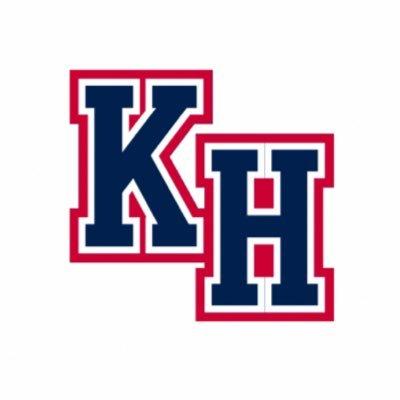 SundayMondayTuesdayWednesdayThursdayFridaySaturday1234Practice #32-5pmPractice #42-5pmPractice #52-5pmPractice #68am Scrimmage567891011Practice #72-5pmPractice #82-5pmPractice #92-5pmBlue & White Game 6:30pmPractice #102-5pm12131415161718Practice #122-5pmPractice #132-5pmPractice #142-5pmPractice #142-5pmJH Spring Game 6pm @ InterlachenPractice #152-5pm19202122232425Practice #16Spring GameFilm Review Equip. Check In262728293031